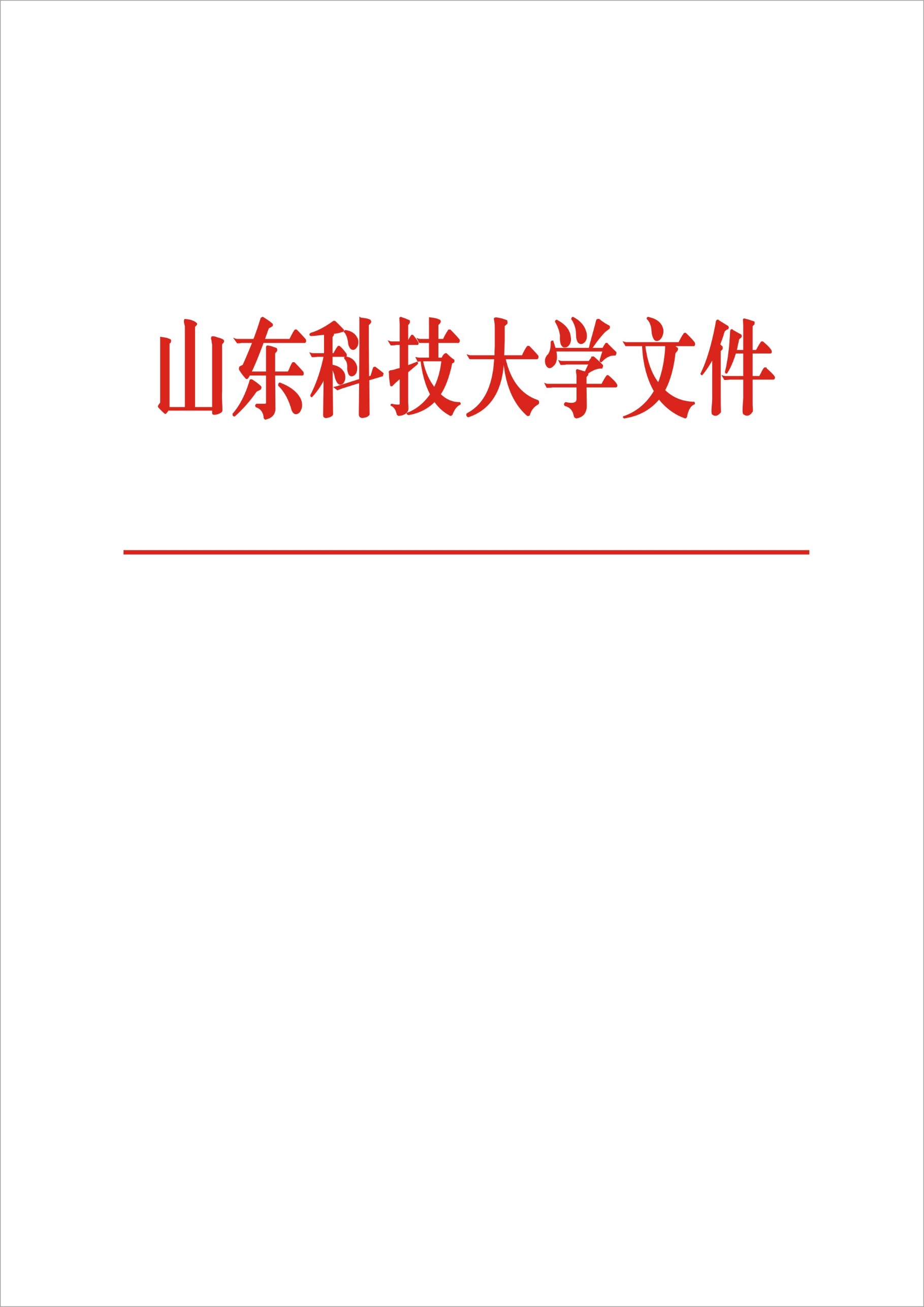 山科大财字〔2018〕4号关于印发《山东科技大学本科实习经费管理办法》的通知各校区管委，各部门、各单位：《山东科技大学本科实习经费管理办法》已经校长办公会研究通过，现予印发，请遵照执行。特此通知山东科技大学2018年6月15日山东科技大学本科实习经费管理办法第一条  为进一步规范本科实习经费的使用与报销管理，提高实习经费的使用效率，保障教学质量，根据国家和学校有关财务管理规定，结合学校实习教学实际，特制订本办法。第二条  本科实习经费是指学院根据学校年度教学实习任务，在学校下达的年度日常运行经费预算中安排的用于本科实习的费用。实习过程中，如果因特殊情况导致实习经费不足，学院可按照预算调整程序要求，从学院日常运行经费中予以调整补充。第三条  本科实习教学，是指本科培养方案中独立设置的实习教学环节的统称，主要包括认识实习、生产实习、教学实习、毕业实习等环节。一般采取集中或分散两种形式。学院应根据本科专业人才培养方案要求确定实习安排形式，并加强对实习教学的组织领导。第四条  实习经费开支范围包括：实习指导教师及实习学生的交通费、住宿费、保险费，实习单位收取的实习教学管理费、实习观摩费，实习教学资料费、耗材费，聘请实习单位技术人员授课及指导费等。第五条  学院（系、部）在组织教学实习过程中应遵循出行从简、勤俭节约、统筹安排、务实高效的原则，一律不得开支与本科实习无关的费用。第六条  实习经费的具体开支标准如下：1.交通费：指实习指导教师落实实习任务、实习师生往返学校与实习地点乘坐交通工具以及实习期间租用车、船等费用。学生乘坐公共交通工具为：汽车、火车（硬座、高铁/动车二等座）、轮船（三等及以下）。2.住宿费：指实习期间实习师生住宿费用。实习学生住宿费标准不超过100元/人•天。实习指导教师住宿费可参照《山东科技大学差旅费管理实施细则》（山科大财字〔2014〕25号）的规定执行。3.保险费：指教师、学生实习期间根据需要购买保险的费用，保险费不超过20元/人。 4.实习教学管理费：指实习单位收取的管理费等。5.实习观摩费：特指实习单位安排的与本专业实习相关的观摩教学费用、门票等。6.实习教学资料耗材费：指实习期间开支的教学材料印刷复印费、实习资料费、网络费、实验用原材料费、元器件费等，但不包括办公用品费用。7.授课及指导费：指聘请实习单位的指导教师指导实习及授课发生的费用，标准为不超过300元/学时。8.实习指导教师实习期间伙食补助可参照《山东科技大学差旅费管理实施细则》（山科大财字〔2014〕25号）的规定执行，学生无伙食补助。 第七条  学院使用实习经费时，根据实习类型、性质等实际情况，可选择实报实销或包干使用两种方式。具体操作流程如下：（一）实报实销使用方式1.填写《山东科技大学本科实习经费预算表》（附件1），报请学院（系、部）负责人审批。2.如实习地不具备公务卡刷卡消费环境，则可办理实习费借款。借款时需提供《山东科技大学本科生实习经费预算表》（附件1）和网上报销系统借款单。3.实习结束后，填写《山东科技大学本科生实习费报销明细单》（附件2），连同实习期间实际产生的相关费用票据，一次性提交财务处，报销本次实习的所有费用。4.支付给实习单位的实习管理费和讲课费，由各学院（系、部）严格审核，分别凭对方开出的发票及费用明细清单、劳务费（酬金、奖金、实物）发放明细表据实报销，劳务费（酬金、奖金、实物）发放明细表领款人须本人真实签名。（二）包干发放使用方式填写《山东科技大学本科生实习费报销明细单》（附件2），连同学生实习名册一并提交财务处，由财务处核发到教师或学生银行账户，实习期间产生的相关费用票据不再报销。第八条  选择包干方式使用实习费的学院（系、部），实习经费应由实习指导教师和学生共同管理使用，不能用于学生的生活补助。实习结束后，指导教师须如实向学生公布实习经费使用情况。第九条  实习结束后，经办人应在15个工作日内（寒暑假除外）办理实习费用的报销手续。实习经费如不及时报销，财务处将停止办理该项目的借款、报销业务。第十条  实习经费属于教学专项经费，专款专用，任何单位和个人不得挤占、截留和挪用，不得虚报冒领。发生的实习费用不得重复报销，违者将追究相关单位和个人的责任。第十一条  各学院（系、部）应根据学校文件精神，结合各自具体情况，制定实施细则，尤其要加强对选择包干方式的监督。一是建立监督机制，实行钱账分离，专人负责，严格监督；二是强化经费使用责任制，学院（系、部）是实习经费管理使用第一责任单位，实习指导教师是实习经费管理使用的直接责任人，对实习发生的各种费用的合理性、相关性、真实性、合规性负直接责任。实习班长（组长）对实习经费的使用情况，有知情权和监督责任。第十二条  财务处要按照有关财经制度办理实习经费的预算核拨、报销和发放等工作；教务处是全校本科学生实习的归口管理部门，应加强实习工作的指导、管理和检查；审计处、监察处等部门要对学校实习经费的使用和管理情况进行监督、检查。第十三条  本办法由财务处、教务处负责解释。第十四条  本办法自发布之日起施行。附件：1.《山东科技大学本科生实习经费预算表》  2.《山东科技大学本科生实习费报销明细单》附件1山东科技大学本科生实习经费预算表                                    年    月    日附件2山东科技大学本科实习费报销明细单         　　 学院（系、部）　　　            专业　    　 班实习性质　　　　　　带队教师（全部）　　　　　　 　　　     实习地点　　　　　　　　　          实习学生人数　　 　　 　实习时间　　年   月　 日至　　年　 月　 日     实习天数　  注：本表一式三份，财务、教务、学院（系、部）各一份。经办人 ：　　　　              实习班长（组长）：　　　　     学院（系、部）领导：　　　　            公章教务处审核人：                          公章年　　　月　　　日学院（系、部）专业班级实习性质 实习地点人数实习时间年   月　  日－     年  月　 日年   月　  日－     年  月　 日年   月　  日－     年  月　 日年   月　  日－     年  月　 日年   月　  日－     年  月　 日经费预算金额：（大写）    拾    万    仟  佰   拾    元整（小写）¥金额：（大写）    拾    万    仟  佰   拾    元整（小写）¥金额：（大写）    拾    万    仟  佰   拾    元整（小写）¥金额：（大写）    拾    万    仟  佰   拾    元整（小写）¥金额：（大写）    拾    万    仟  佰   拾    元整（小写）¥经办人指导教师学院（系、部）审核意见                               签字（盖章）：                                                               签字（盖章）：                                                               签字（盖章）：                                                               签字（盖章）：                                                               签字（盖章）：                                经费项目金额（元）支付标准说  明交通费住宿费讲课费管理费保险费资料、耗材……其他总　 计  山东科技大学办公室                     2018年6月27日印发